 Terre d’Émeraude CommunautéGuide d’utilisation de l’applicationDéveloppée par Citykomi®, l’application Terre d’Émeraude Communauté vous donne la bonne information au bon moment : date du prochain Conseil Communautaire, Conférence des Maires, informations sur les projets en cours, animations et évènements sur le territoire, rendez-vous politiques…etcL’application Terre d’Émeraude Communauté : votre lien direct avec votre communauté de communes Avec l’application Terre d’Émeraude Communauté vous êtes notifié en temps réel des actualités et événements liés aux compétences de votre communauté de communes. Vos données ne sont pas nos affaires !L’application Terre d’Émeraude Communauté ne collecte aucune de vos données personnelles.Pas de compte à créer, pas de numéro de téléphone ou de mail à donner, vous restez anonyme et libre de vous désabonner à tout moment sans laisser de trace.Votre ADN vous protège 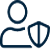 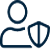 AUTORISATIONS DE L’APPLICATIONL’application Terre d’Émeraude Communauté ne collecte aucune de vos données personnelles. Pour fonctionner, les seules autorisations nécessaires à l’application sont :-	Accès à l’appareil photo : nécessaire pour pouvoir flasher un QR Code aﬁn de s’abonner à un canal d’information ou pour faire un signalement si l’option est proposée par le diffuseur.-	Accès au stockage du smartphone : nécessaire pour pouvoir enregistrer une image ou un fichier pdf joint au message.RECEVOIR LES NOTIFICATIONSTout l’intérêt de l’application Terre d’Émeraude Communauté réside dans la réception d’une notification pour chaque nouveau message. Ainsi vous êtes sûr de ne rien manquer des alertes, informations et actualités publiés sur les thèmes que vous avez choisis.Pour cela, veillez à autoriser les notifications pour l’application Terre d’Émeraude Communauté.En cas de difficulté, consulter la page Comment recevoir les notifications dans le menu          Aide.METTRE A JOUR L’APPLICATIONVous mettez à jour Terre d’Émeraude Communauté depuis l’Appstore ou le PlayStore selon votre modèle de smartphone. Nous vous encourageons à toujours utiliser la dernière version de Terre d’Émeraude Communauté.Les dernières versions contiennent les dernières fonctionnalités et les corrections de bugs.AndroidAllez dans Google Play Store et faites une recherche pour Terre d’Émeraude Communauté. Appuyez sur Mettre à jour.iPhoneAllez dans App Store et faites une recherche pour Terre d’Émeraude Communauté. Appuyez sur Mettre à jour.Compatibilité des systèmes d'exploitationAndroid 5.0 et versions ultérieures iOS 11.0 et versions ultérieuresS’ABONNER À UN OU PLUSIEURS THÈMES D’INFORMATIONSPremière utilisation de l’application À la première ouverture de l’application, vous verrez la liste des thèmes disponibles. Sélectionnez celui ou ceux qui vous intéressent pour vous abonner. S’abonner à un thème d’informations avec un QR CodeAvec l’appareil photo (si compatible)Flashez le QR Code d’abonnement avec votre appareil photo.  Choisissez l’application Terre d’Émeraude Communauté. L’application s’ouvre et vous êtes aussitôt abonné.Avec l’applicationOuvrez l’application Terre d’Émeraude Communauté. 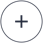 Touchez le bouton         en bas de l'écran puis le bouton Scanner un QR code.Visez le QR Code d’abonnement et vous êtes aussitôt abonné.Rechercher un thème d'informationsOuvrez l’application Terre d’Émeraude Communauté.Cliquez sur le bouton         en bas de l’écran.La liste des thèmes d’informations disponibles par défaut dans l’application s’affiche automatiquement. Pour voir la carte des thèmes d’informations touchez l’onglet Plan.Choisissez le ou les thèmes d’informations qui vous intéressent et touchez le bouton Je m’abonne.Rechercher autour d’un lieu Tapez une adresse, une ville dans le champ de saisie.Sélectionnez le lieu proposé par l’application et lancez la recherche.Le résultat affiche la liste des abonnements disponibles autour du lieu recherché.Pour étendre le rayon géographique de la recherche, touchez le lien Voir plus de résultats en bas de la liste.Voir les diffuseurs liésPour voir les abonnements en lien avec le thème d’informations auquel vous êtes abonné : Touchez le logo d’un message.Touchez le bouton Thèmes liés pour afficher les vignettes des abonnements liés.Faites défiler les vignettes pour voir tous les thèmes liés et touchez le bouton S’abonner d’une vignette pour être aussitôt abonné.SE DESABONNER D’UN THÈME D’INFORMATIONSÀ partir de la liste des thèmes d’informations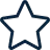 Dans l’application Terre d’Émeraude Communauté, touchez          Mes Diffuseurs dans le menu en bas de l’écran. 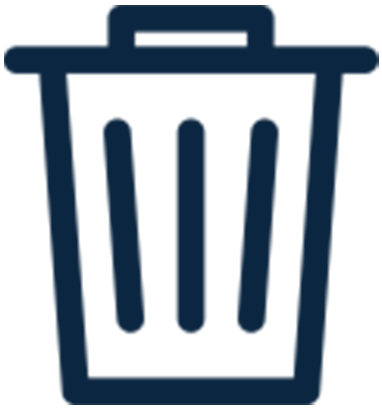 Dans la liste retrouvez le thème d’informations à supprimer et touchez la corbeille      .À partir d’un messageTouchez le logo Terre d’Émeraude Communauté sur un message pour aller sur la page du thème d’informations. Touchez la corbeille        en haut de l’écran pour supprimer l’abonnement.CONTACTER LE DIFFUSEURTouchez les 3 petits points verticaux    en haut à droite de chaque message pour afficher un mini menu.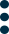 Touchez Voir toutes les infos du diffuseur pour afficher la page info du diffuseur.Touchez la "tuile" téléphone pour l’appeler ou la "tuile" mail pour lui envoyer un mail.FONCTIONS DES MESSAGESRemercier un message 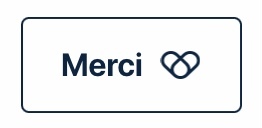 Pour remercier un message, touchez le bouton                        .  Le compteur de mercis se met à jour automatiquement.Partager un message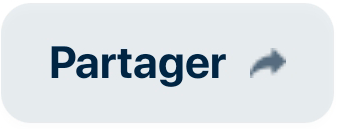 Pour transmettre un message, touchez le bouton                            . Choisissez l’application de partage parmi celles proposées par votre smartphone.Masquer un message de votre fil d’actualitésTouchez les 3 petits points verticaux    en haut à droite de chaque message pour afficher un mini menu.Touchez Masquer ce message.Vous pouvez également directement poser votre doigt sur le titre du message et glissez le message vers la gauche pour le "sortir" de l’écran.Signaler un contenu inappropriéTouchez les 3 petits points verticaux    en haut à droite de chaque message pour afficher un mini menu.Touchez Signaler ce contenu.Le signalement est adressé en temps réel au gestionnaire de la plateforme Citykomi®.REMONTER UN SIGNALEMENT AU DIFFUSEUR (option)Effectuer un signalementSi l’option est proposée par l’un de vos diffuseurs, vous pouvez lui remonter une information. Seul le diffuseur verra votre signalement. Il ne sera pas visible des autres abonnés. Dans l’application en bas de l’écran touchez le bouton        en bas de l’écran.Sélectionnez Effectuer un signalement.Choisissez le canal de signalement du diffuseur concerné.Choisissez la catégorie de votre signalement. Les catégories sont proposées par le diffuseur et peuvent varier d’un diffuseur à l’autre.Ajouter une photo si besoin (optionnel) et cliquez sur Suivant. Saisissez votre description (obligatoire). Vous disposez de 150 caractères pour votre texte. Cliquez sur Suivant.Indiquez le lieu du signalement : Soit en plaçant un repère sur la carte avec le doigt. Vous pouvez déplacer la carte et la zoomer avec le doigt. Cliquez sur Suivant.Soit en tapant son adresse dans le champ « adresse ». Le repère sera placé automatiquement sur la carte. Cliquez sur Suivant.Envoyez votre signalement au diffuseur en cliquant sur Confirmer.Votre signalement est reçu en temps réel par le diffuseur. Vous en avez également une copie dans votre fil d’actualités.Suivre la résolution d’un signalementVotre message de signalement est visible dans votre fil d’actualités. Pour suivre plus facilement sa résolution vous pouvez l’épingler en cliquant sur l’icône        en haut à droite du message. Votre signalement restera ainsi en permanence en haut de votre fil d’actualités jusqu’à sa résolution. 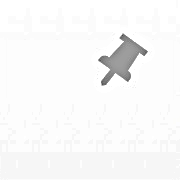 À tout moment vous pouvez ne plus épingler votre message en cliquant à nouveau sur l’icône épingle. Statut du signalement et réponse du diffuseurIl y a 3 statuts possibles pour un signalement à votre diffuseur : Nouveau, En cours et Résolu.Le statut du signalement est indiqué dans l’étiquette en haut à gauche du message de signalement. À chaque changement de statut du signalement par votre diffuseur vous serez averti par une notification.Le diffuseur peut envoyer des réponses à votre signalement. La réponse s’affiche dans le message sous votre texte et vous êtes le seul à la voir. À chaque réponse du diffuseur vous serez averti par une notification.Masquer un signalementUn signalement résolu disparaît automatiquement de votre fil d’actualités 8 jours après sa résolution.Si vous souhaitez masquer un signalement résolu avant cette échéance, posez votre doigt sur le signalement et faites-le glisser en dehors de l’écran.PARTAGER VOS ABONNEMENTS Si vous le souhaitez, vous pouvez partager facilement tous vos abonnements avec un autre utilisateur. Dans le menu           Aide, cliquez sur Mon QR code de partage. Le QR code de tous vos abonnements est affiché.Présentez-le à un autre utilisateur pour être flashé.Vous pouvez également le télécharger pour l’envoyer par mail ou sms. Pour contacter le support techniquepar mail  : support@citykomi.compar téléphone : 02 31 99 41 56